1(омплексная работа ФГОС ООО, 7 классВариант № 1, 23 ноября 2016Rомплексная работа ФFOC ООО, 7 классВариант № 1, 23 ноября 2016Комплексная работаФамилия, имя   			                                 класс 7 « 	», СОШ 	г.(р-на)  	ВАРИАНТ № 1Прочитай текстСоставь план текста. Для этого выдели основные смысловые фрагменты  текста  и озаглавь их.Ответ:  	После распада единого государства Киевская Русь в 13-14 вв.	 	 Великое княжество Литовское завоевывает Полоцкое и Турово-Пинскоекняжества, а с 1569 г. эти земли входят в Речь Посполитую, и только с конца 18 в. они воссоединяются с Россией. В документах эти земли стали называть  Белой  Русью. Откуда появилось  такое название?  По одномупредположению, так называли земли, избежавшие монголо-татарского	 	 ига,  по-другому	«белой»	величали   землю,   где   раньше   другихутвердилось  христианство.  Некоторые  ученые  считают,  что названиесвязано с белой льняной одеждой, которую носили местные крестьяне.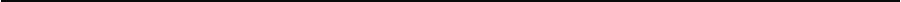 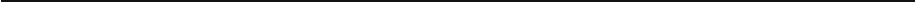 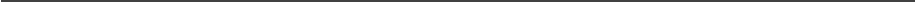 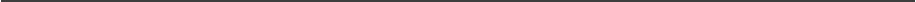 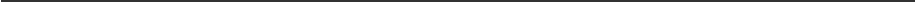 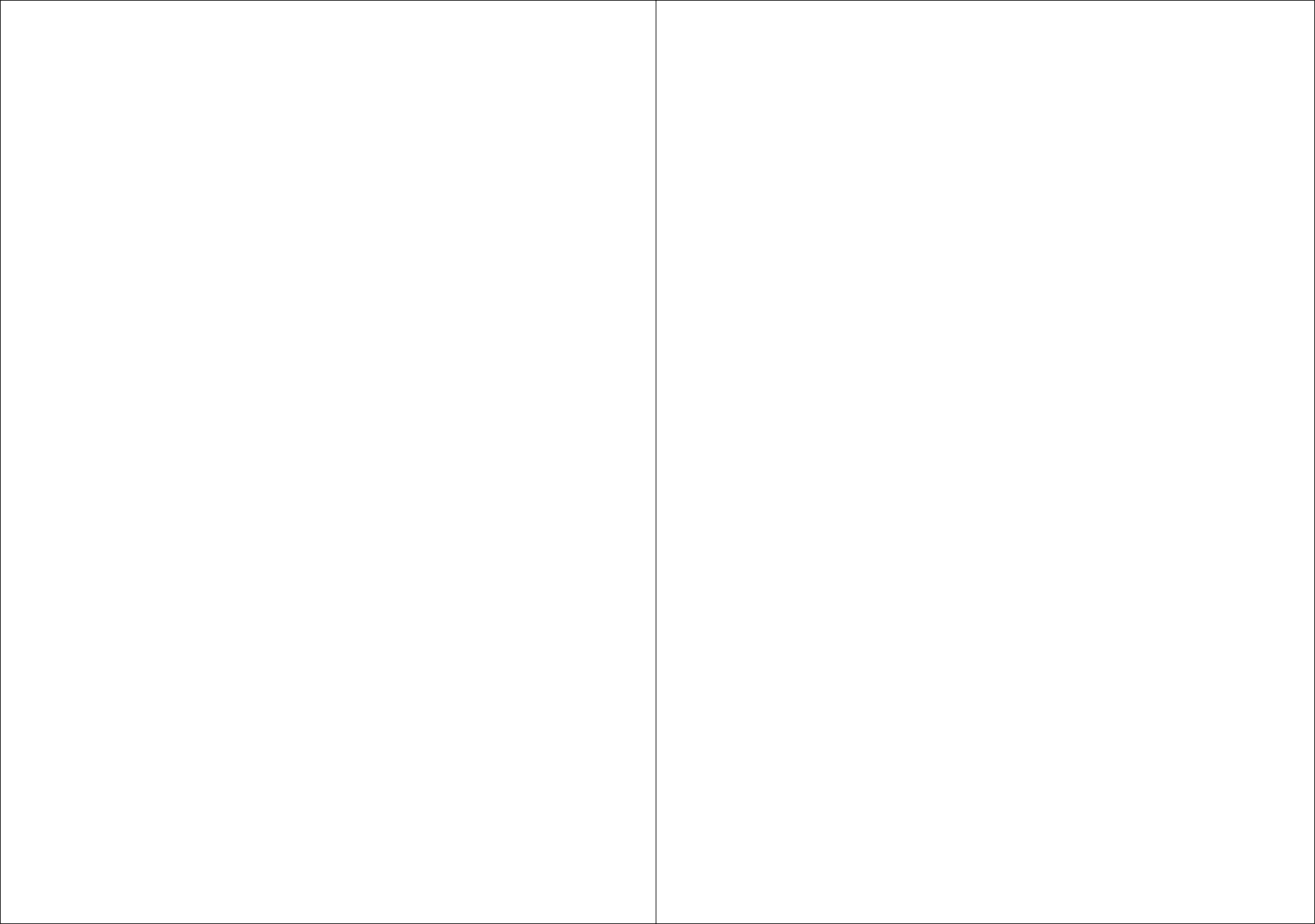 Белоруссия — равнинная страна. Только с запада на восток и северо-восток проходит Белорусская гряда — нагромождения валунов, песка и глины, оставленные ледником. Юг страны занимает обширная Полесская низменность. Здесь более 700 озер и спокойных полноводных рек. Главная река Полесья — Припять. Река неширока, всего 3,5-4,5 м, но весной, в половодье, когда оттаивают замерзшие болота, она разливается в ширину до 15 км. Болота в Белоруссии занимают одну третью часть всей территории страны.Белоруссия — страна лесов. На севере растут еловые и можжевеловые леса, а сосновые чаще всего встречаются в центре стра- ны, на песчаных почвах. В лесах много лекарственных растений: шиповника, валерианы, тмина, наперстянки, ландыша, аира и других. На западе, на границе с Польшей, расположен заповедник Беловежская пуща. Гордость Беловежской пущи зубры. Эти животные были почти полностью истреблены, но люди смогли спасти их от вымирания и восстановить численность.Белоруссия входит в Содружество Независимых государств и является ближайшим соседом РФ.Министерство образования и науки Краснодарского края Краснодарский краевой институт дополнительного профессионального педагогического образованияУкажи, в каком значении употреблено в тексте слово ЦЕНТР в предложении: На севере pacmym еловые и можжевеловые леса, а сосновые чаще всего встречаются в центре страны, на песчаных почвах.Группа нервных клеток, регулирующих какую-нибудь функцию организма.Город	с	административными,	промышленными	и	другими учреждениями.Точка в геометрической фигуре.Срединная и главная часть чего-нибудь.Высший орган руководства, управления какой-либо деятельностью.Ответ:  	Министерство образования и науки Краснодарского края Краснодарский краевой институт дополнительного профессионального педагогического образования1(омплексная работа ФГОС ООО, 7 классВариант № 1, 23 ноября 2016Rомплексная работа ФFOC ООО, 7 классВариант № 1, 23 ноября 2016Из предложений: Река неширока, всего 3,5-4,5 м, но весной, в половодье, когда оттаивают замерзшие болота, она разливается в ширину до 15 км. Это страна лесов. На севере pacmym еловые и можжевеловые леса, а сосновые чаще всего встречаются в центре страны, на песчаных почвах — выпиши слово, в котором правописание приставки определяется правилом: «Если после приставки следует звонкий согласный, то на конце её пишется буква, обозначающая звонкий   согласный  звук».Ответ:  	7. На диаграмме представлена информация по  некоторым видам растений Беловежской пущи и их численности. Используя диаграмму, найди, на сколько в заповеднике меньше видов лишайников, чем видов грибов?Ответ:  	540Mox Лишайники ГрибыИз предложений: Белоруссия — равнинная страна.  Только с запада на	восток	и		северо-восток	проходит	Белорусская	гряда нагромождения втіунов, песка и глины, оставленные ледником. Юг страны занимает обширная Полесская низменность — выппшп слово правописание		Н	(HH)	в    котором	подчиняется	правилу:	«В отымённых прилагательных, образованных от существительного с основой  на  Н с помощью  суффикса  Н пишется  HH».Ответ:  	Выпиши грамматическую основу предложения: В Белоруссии в памяти старшего поколения еще сохранились многие языческие обряды и поверия.Ответ:  	Используя информацию из текста, вычисли, какую площадь (в км2) занимают в Белоруссии болота, если общая площадь страны равна 207 600 км2.Ответ:  	Заповедник Беловежская пуща является уникальным и крупнейшим массивом древних лесов. Под лесом находится 86 % всей территории заповедника. Известно, что среди лесов Беловежской пущи сосновые леса составляют 60 %. Какую площадь (в га) занимают сосновые леса, если общая площадь Беловежской пущи равна 161000 га?Ответ:  	Укажи, в каком из текстов содержится информация о Белорусской гряде:Протягивается вначале с северо-запада на юго-восток, а затем с юго-запада на северо-восток. Высота до 345 м. Почвы преимущественно супесчаные дерново-подзолистые. Земли распаханы, особенно южные склоны, как наиболее плодородные в Белоруссии.Большая часть территории занята лесами и болотами. В почвенном покрове преобладают дерново-подзолистые, торфяно-болотные и луговые почвы. Крупнейшие реки - Днепр, Припять и Десна. Характерен высокий уровень грунтовых вод.Рельеф равнинный. Снег удерживается 70-75 дней. Самые крупные реки - Нарев, Наревка, Рудавка, Гвозна, Лесная, Белая. Почвы преимущественно дерново-подзолистые. Климатические и почвенные условия благоприятствуют развитию пышной растительности (около 890 видов).Ответ:  	Министерство образования и науки Краснодарского края Краснодарский краевой институт дополнительного профессионального педагогического образования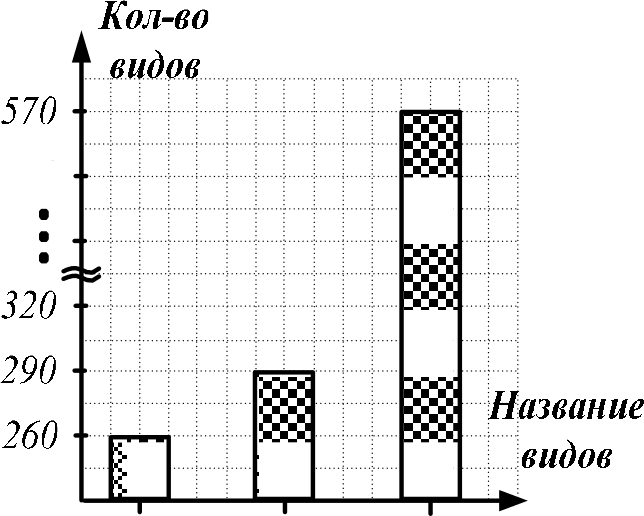 Министерство образования и науки Краснодарского края Краснодарский краевой институт дополнительного профессионального педагогического образования1(омплексная работа ФГОС ООО, 7 классВариант № 1, 23 ноября 2016Комплексная работа ФFOC ООО, 7 класс	Вариант № 1, 23 ноября 2016Выбери из четырёх предложенных верные высказывания и запиши в таблицу цифры, под которыми  они  указаны:В северной и центральной части Белоруссии растут хвойные леса.В лесах Белоруссии много лекарственных травянистых растений: шиповника, валерианы, тмина, наперстянки, ландыша.Большая часть Белоруссии покрыта лесами.Шиповник, валериана, тмин, наперстянка, ландыш, аир и другие лекарственные растения встречаются в белорусских лесахОтвет:	 	Укажи, в каком веке земли Полоцкого и Турово-Пинского княжества  стали называть  Белой Русью?Как ты считаешь, почему важно сохранять заповедники? Аргументируй свой ответ.Ответ:  	ivi инистсрст во ооразования  и науки  краснодарского края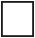 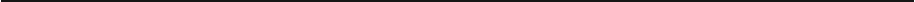 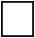 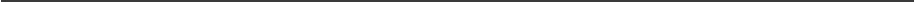 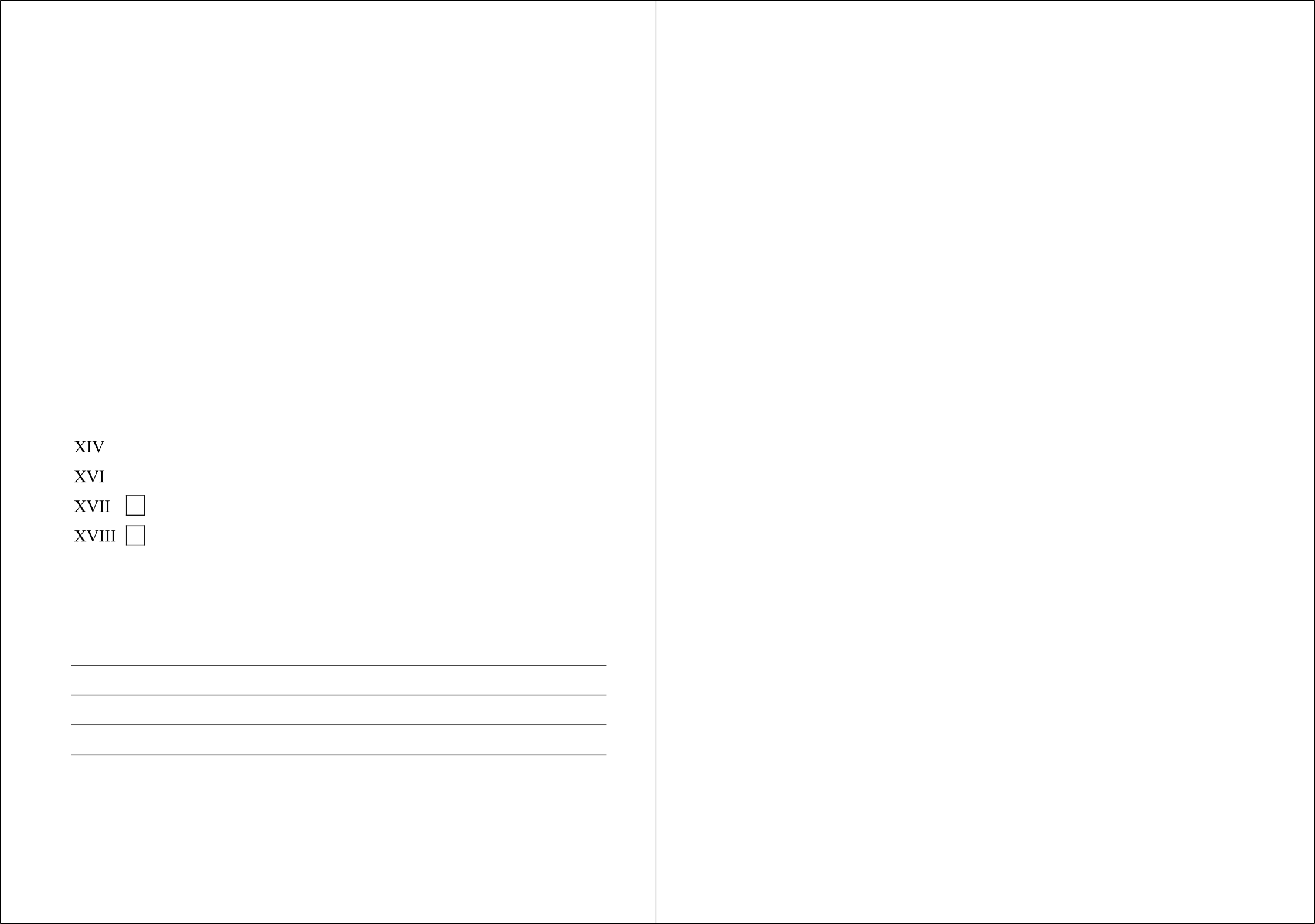 Краснодарс кий  краевой  институт  дополнительного  профессионального  педагогического  образованияМинистерство образования и науки Краснодарского края Краснодарский краевой институт дополнительного профессионального педагогического образования1(омплексная работа ФГОС ООО, 7 классВариант № 2, 23 ноября 2016Rомплексная работа ФFOC ООО, 7 классВариант № 2, 23 ноября 2016Комплексная работаФамилия, имя   			                                 класс 7 « 	», СОШ 	г.(р-на)  	ВАРИАНТ №2Составь план текста. Для этого выдели основные смысловые фрагменты  текста  и озаглавь их.Ответ:  	Прочитай текстВ 5-6 вв. в Шотландию приходят кельтские племена скоттов. Они и дали   название   этой   исторической   области, ведь  Шотландия	значит«страна скоттов». Шотландия	горная страна.  С севера  и северо-востока	 	дуют холодные ветры, и температура опускается здесь до -18° С. Среднегодовое  количество  осадков: 3000 мм на севере и 800 мм на юге.Большая   часть   лесов   Великобритании   находится   в Шотландии.Внизу, у подножия гор, растут дуб, сосна, ель, в гopax — сосна и береза. Втеплое время года в этих краях очень часты дожди, и поэтому здесь много заболоченных  лугов,  торфяных  болот. Самое  крупное  животное, котороеУкажи, в каком значении употреблено в тексте слово ВОДА в предложении: Они соединяются  каналом, и от западного к восточномуводится в этих местах—,	благородный  олень.Когда—то горы Шотландии покрывал ледник. Двигаясь с запада на восток, он сгладил горы, прорезал глубокие долины и заполнил водой горные впадины. Так образовались самые большие  озера острова  Лох- Hecc и Лох-Ломонд. Они соединяются каналом, и от западного к восточному побережью Шотландии можно добраться по воде. Вы, наверное, слышали легенду о том, что в озере Лох-Несс живет одно из тех чудовищ, которые  обитали на Земле в доисторические времена.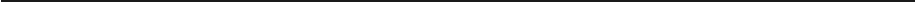 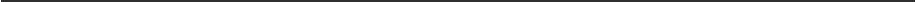 Горы, бурные реки, болота помогали шотландцам в течение многих веков отстаивать свою независимость. Все попытки Англии присоединить Шотландское королевство наталкивались на сопротивление  народа. Лишь  в 1707 г. Англия официально присоединяет Шотландию.На севере Шотландии живут гэлы — потомки кельтов. Они сохранили свой язык — гэльский (ирландский) и национальный костюм. Мужчины надевают белую полотняную рубаху и клетчатую в крупную складку юбку до колен. Она называется килт. Каждый знатный  шотландский  род  имеет свой определенный рисунок клетки. Поверх короткой суконной куртки  на одно плечо накидывают плед.Шотландцы  гордятся  своей историей, национальной культурой.Министерство образования и науки Краснодарского края Краснодарский краевой институт дополнительного профессионального педагогического образованияпобережью Шотландии можно добраться по воде.Прозрачная,	бесцветная	жидкость,	которая	в	чистом	виде представляет собою химическое соединение кислорода и водорода.Целебные	минеральные	источники;	курорт	с  минеральными источниками.Напиток минеральный, газированный или фруктовый.Водная поверхность.Ответ:  	Мз предложений: В 5-6 вв. в Шотландию приходят кельтские племена скоттов. Они и дали название этой исторической области, ведь Шотландия значит буквально «страна скоттов». Шотландия — горная страна выпиши слово, в котором правописание приставки определяется  значением «приближения».Ответ:  	Министерство образования и науки Краснодарского края Краснодарский краевой институт дополнительного профессионального педагогического образования1(омплексная работа ФГОС ООО, 7 классВариант № 2, 23 ноября 2016Rомплексная работа ФFOC ООО, 7 классВариант № 2, 23 ноября 2016Из предложений: Мужчины надевают белую полотняную рубаху и клетчатую в крупную складку юбку до колен. Она называется килт. Каждый знатный шотландский род имеет свой определенный рисунок клетки  — выпиши  слово,  правописание  Н  (HH)  которого определяется  правилом:  «В  отымённых   прилагательных, образованных с помощью суффиксов —АН-/-ЯН-,-ИН-, пишется одна Н».Ответ:  	Выпиши грамматическую основу предложения:  Двигаясь  с  запада на восток, он сгладил горы, прорезал глубокие долины и заполнил водой горные впадины.Ответ:  	Используя информацию из текста, вычисли, во сколько раз среднегодовое количество осадков на севере Шотландии больше, чем на юге.Ответ:  	По переписи 2010 года население Шотландии насчитывало 5 000000 человек, среди которых: шотландцы, англичане, ирландцы, поляки, пакистанцы, китайцы, индийцы и выходцы из Африки. Вычисли, сколько в Шотландии в 2010 году проживало англичан, если шотландцы составляли 88 % населения, а ирландцы, поляки, пакистанцы, китайцы, индийцы и выходцы из Африки все вместе составляли 5 %?Ответ:   	В каком из высказываний содержится информация о климате Шотландии. Запиши цифру с верным утверждением:Климат умеренно-океанический, средняя годовая температура выше, чем в других местностях на той же широте, что связано с влиянием теплого течения Гольфстрим.Климат в северной части - субарктический, на побережьях умеренный морской с муссонным характером, во внутренних районах - континентальный.Климат умеренно-континентальный, погода часто носит переменчивый характер, посреди лета может быть тепло и солнечно, но уже на следующий день — холодно и пойдет дождь.Ответ:  	7. На диаграмме представлена информация по наибольшей температуре (в °С), которая бывает в некоторые месяцы в Шотландии.	Используя диаграмму, найди, на сколько температура в январе (в °С) меньше, чем в августе?Ответ:  	Нвиболъшия температура/917МесяцВыбери из четырёх предложенных верные высказывания и запиши в таблицу цифры, под которыми  они  указаны:В лесах Шотландии водится много крупных животных, в том числе, благородный олень.В шотландских лесах есть хвойные и широколиственные деревья.Шотландия — страна гор, бурных рек, болот и лесов.Из-за обильных осадков в теплое время года в Шотландии много заболоченных мест.Ответ:	 	Министерство образования и науки Краснодарского края Краснодарский краевой институт дополнительного профессионального педагогического образования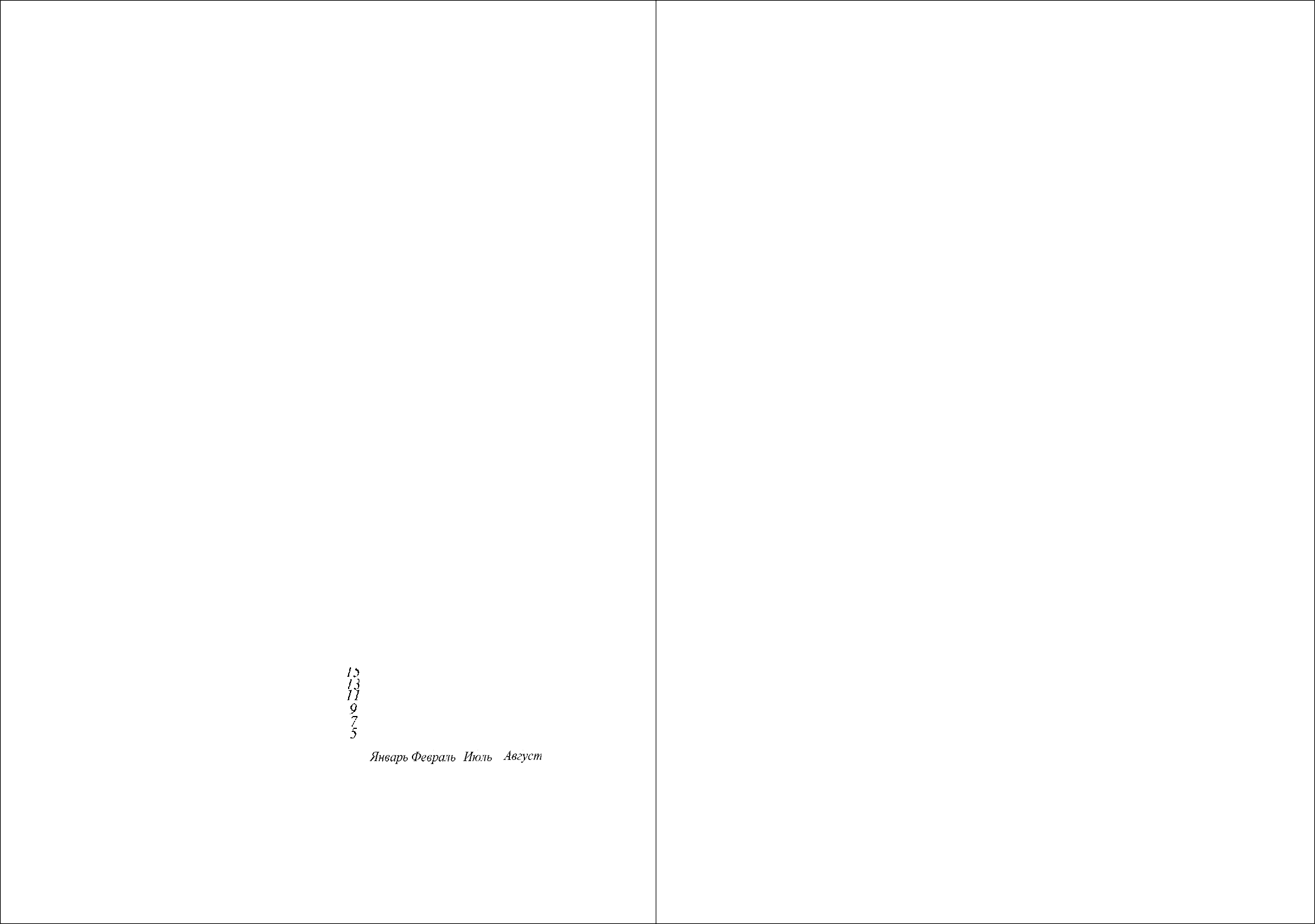 Министерство образования и науки Краснодарского края Краснодарский краевой институт дополнительного профессионального педагогического образования1(омплексная работа ФГОС ООО, 7 классВариант № 2, 23 ноября 2016Комплексная работа ФFOC ООО, 7 класс	Вариант № 2, 23 ноября 2016В каком веке Шотландия  была присоединена  к Англии?Почему долгое время англичанам не удавалось присоединить Шотландию? Что, кроме, природных условий, по твоему мнению, мешало этому. Аргументируй свой ответ.Ответ:  	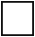 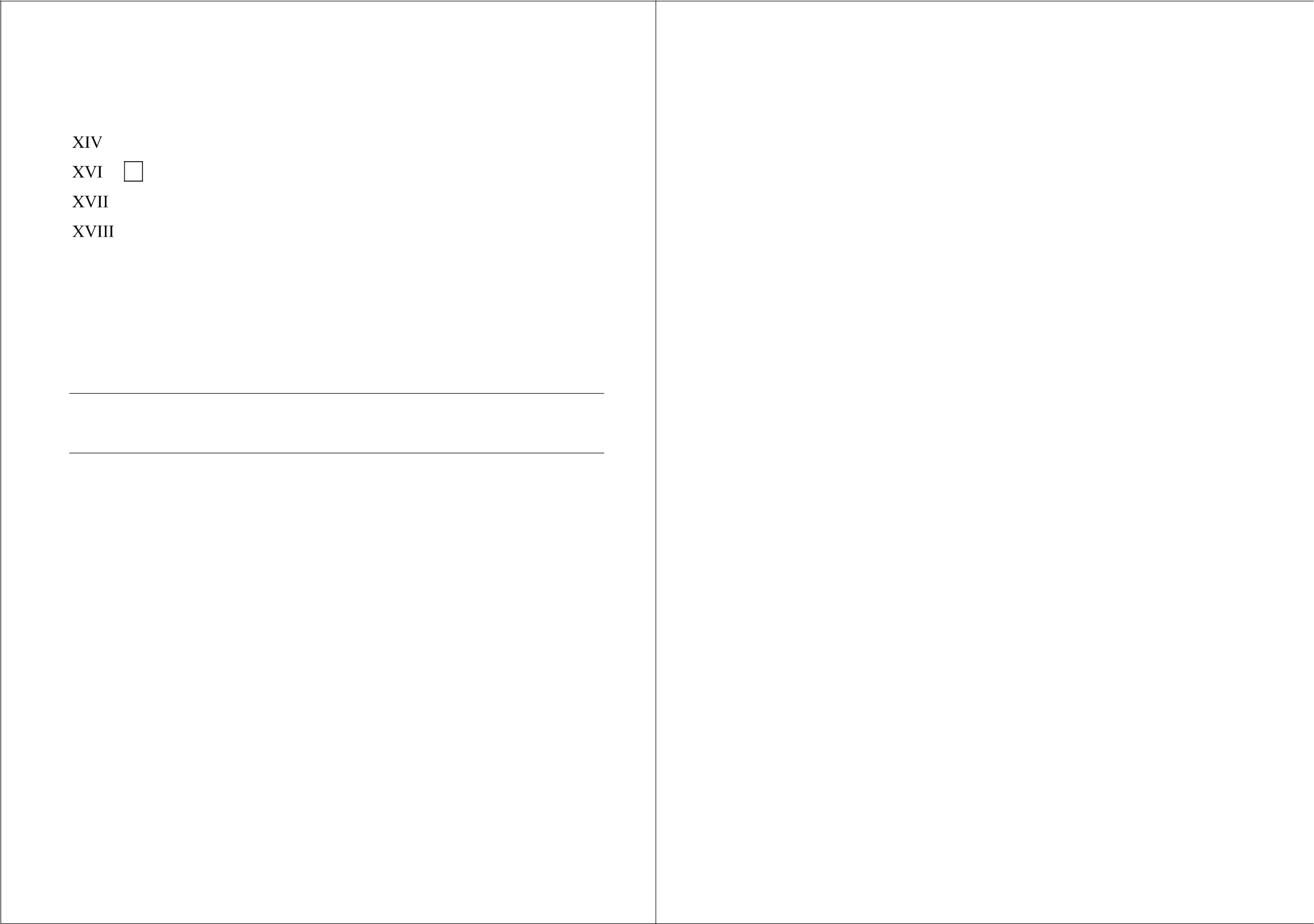 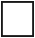 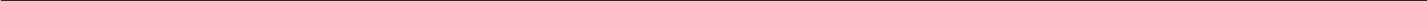 Министерство образования и науки Краснодарского края Краснодарский краевой институт дополнительного профессионального педагогического образованияМинистерство образования и науки Краснодарского края Краснодарский краевой институт дополнительного профессионального педагогического образования1(омплексная работа ФГОС ООО, 7 классВариант № 3, 23 ноября 2016Rомплексная работа ФГОС ООО, 7 классВариант № 3, 23 ноября 2016Бомплексная  работаФамилия, имя   		                           класс 7 « 	», СОШ 	г.(р-на)  		ВАРИАНТ №3Составь план текста. Для этого выдели основные смысловые фрагменты  текста  и озаглавь их.Ответ:  	Прочитай текстНидерланды—  самое густонаселенное государство в Европе.  Столица Нидерландов Амстердам возник как рыбацкий поселок в 1275 г. Центром поселка   была  плотина.   Теперь   на  этом  месте,  на  площади   Дам,  стоиткоролевский дворец. В старой части города много зданий 16-18 вв., в	 	 которых располагались гильдии и компании, госпитали и приюты. Эти  домапостроены из темно-красного камня, а рамы окон и все деревянные детали выкрашены белой краской. К парадному  подъезду ведет высокая лестница сперилами. Фасады домов выходят на набережные каналов. Амстердам недаром  называют северной Венецией: в городе 50 каналов и мостов.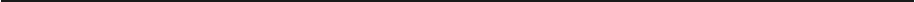 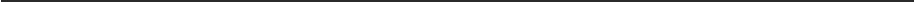 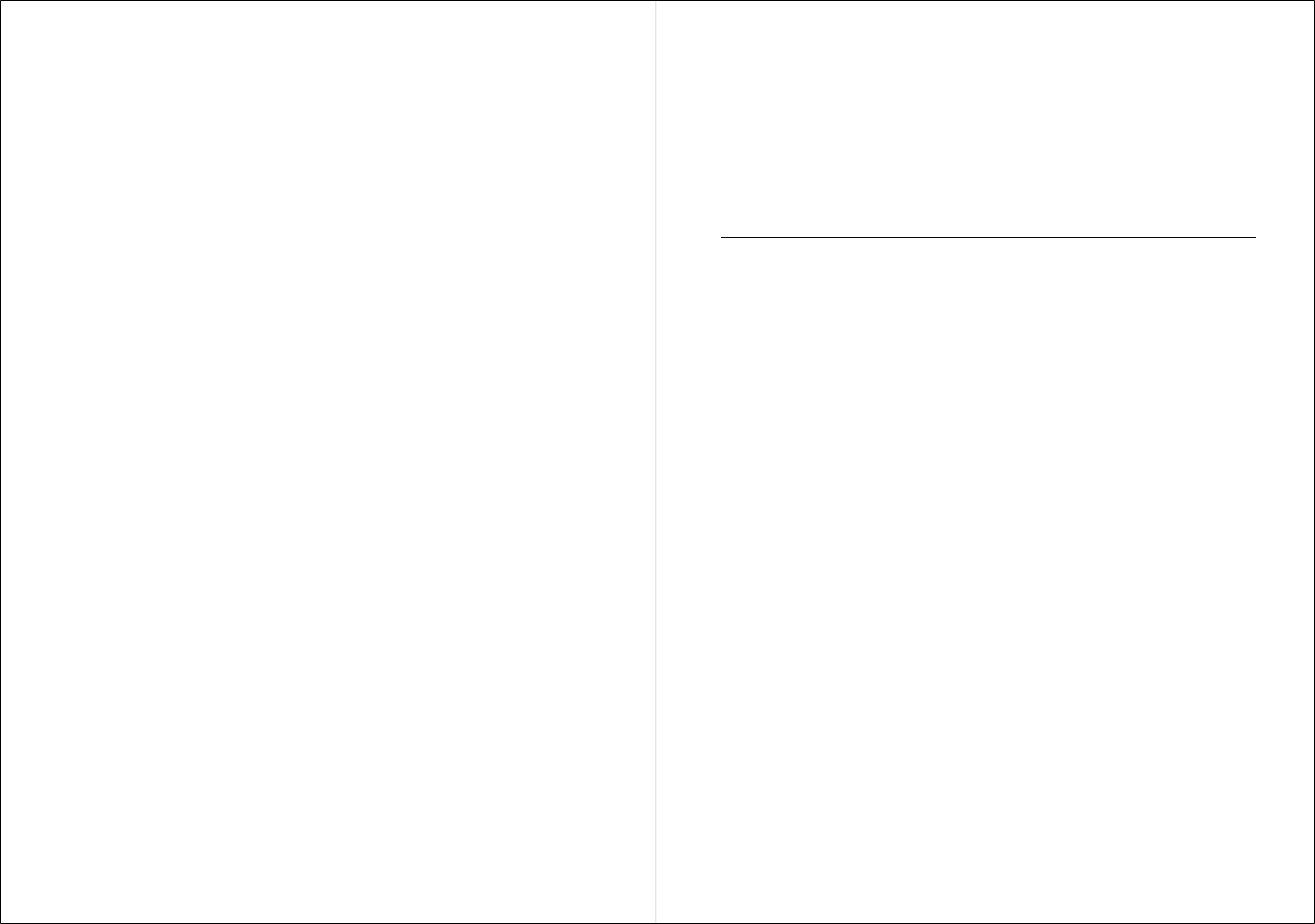 Амстердам— крупный промышленный город, площадь которого 220 км'. Уже много веков славятся его гранильщики алмазов. Здесь находятся старейшие и крупнейшие в Европе банки. Из порта Амстердама, связанного каналами с Северным морем, суда уходят во все страны Европы. В городе Зандаме учился строить корабли Петр І. В домике, где он останавливался, теперь музей.Правительство и парламент Нидерландов находятся не в столице страны, а в Гааге. До наших дней центр Гааги сохранил свой средневековый облик. Здесь находится дворец Мауриц-хейс, построенный еще в 17 в. В наши дни во дворце выставлены картины голландских художников Рембрандта,  Вермера и других.Интересен и старинный город Утрехт. В 1579 г. в Утрехте была подписана уния, по которой северные провинции объединились в одно государство,  которое и стало ядром Нидерландов.Город Алкмар известен на всю страну как центр производства сыра и масла. Здесь устраивают даже сырные ярмарки. Без сыра нидерландцы, пожалуй, не могут приготовить ни одного блюда: его добавляют в супы, салаты, запекают с мясом, рыбой, фруктами.На юге страны, в провинции Лимбург построены машиностроительные, химические,  цементные заводы.Министерство образования и науки Краснодарского края Краснодарский краевой институт дополнительного профессионального педагогического образованияУкажи, в каком значении употреблено в тексте слово ЯДРО в предложении: В 1579 г. в Уmpexme была подписана уния, по которой северные провинции объединились в одно государство, которое и стало ядром Нидерландов.Внутренняя часть плода в твердой оболочке.Центральная, внутренняя часть чего-либо.Часть клетки животного и растительного организма.Старинный орудийный снаряд в виде шара.Основная группа коллектива, определяющая и организующая его деятельность.Ответ:  	Из предложений: Jfз nopтa Амстердама, связанного каналами с Северные морем, суда уходят во все страны Европы. В пригороде Зандама учился строить корабли Петр І. В домике, где он останавливался, теперь музей  —  выпптн  слово,  в  котором правописание	приставки	определяется	значением«пространственная близость».Ответ:  	Министерство образования и науки Краснодарского края Краснодарский краевой институт дополнительного профессионального педагогического образования1(омплексная работа ФГОС ООО, 7 классВариант № 3, 23 ноября 2016Rомплексная работа ФГОС ООО, 7 классВариант № 3, 23 ноября 2016Из предложений: Эти дома построены из темно-красного камня, а рамы окон и все деревянные детали выкрашены белой краской. К парадному подъезду ведет высокая лестница с перилами. Фасады домов выходят на набережные каналов. Амстердам недаром называют северной Венециеи.’ в городе 50 каналов и мостов — выпптн слово, в котором   правописание   суффикса  является   исключением   из правила.Ответ:  	Выпиши грамматическую основу предложения: Правительство и парламент Нидерландов находятся не в столице страны, а в Гааге.Ответ:  	Используя информацию из текста, вычисли площадь города Утрехта (в км'), если известно, что она в 2,2 раза меньше площади города Амстердама?Ответ:  	Известно, что в 2000 году трудоспособная часть населения Нидерландов составляла 7 200000 человек. Из них 73 % работали в сфере услуг, 23 % - в промышленности, остальные в сельском хозяйстве. Сколько человек в 2000 году в Нидерландах были заняты в сельском хозяйстве?Ответ:  	В каком тексте содержится информация об особенностях рельефа Нидерландов, определивших название страны? Запиши цифру с верным утверждением:На севере и на западе страны расположены равнинные территории и предгорья. Климат умеренно-морской, переходящий на востоке в умеренно-континентальный.В центральной части страны к низменности с юга примыкают покрытые лесом предгорья, а южнее начинаются Альпы. На территории протекает большое количество рек.Половина территории лежит ниже уровня моря. Береговая линия сформирована наносными дюнами, за ними идут некогда освоенные у моря земли, называемые польдерами и защищенные дюнами и дамбами от морских вод.7. На диаграмме представлена информация по плотности населения в некоторых городах Нидерландов.	Используя диаграмму, найди, на сколько плотность населения (в чел./км') в Амстердаме меньше, чем в Гааге?Ответ:  	JZлomnocmьаселеиия6300470039003100Уmpexm А.iістердзv ГаагаНазвание городаОтвет:  	Выбери из четырёх предложенных верные высказывания и запиши  в таблицу  цифры, под которыми  они указаны:В Нидерландах развита пищевая промышленность, в том числе — производство знаменитого голландского сыра.На юге Нидерландов действуют машиностроительные, химические, цементные предприятия перерабатывающей промышленности.В   Амстердаме	уже	много	веков	развивается	добывающая	и перерабатывающая алмазная отрасль промышленности.Амстердам является крупным торговым портом, откуда суда уходят во все страны Европы.Ответ:Министерство образования и науки Краснодарского края Краснодарский краевой институт дополнительного профессионального педагогического образования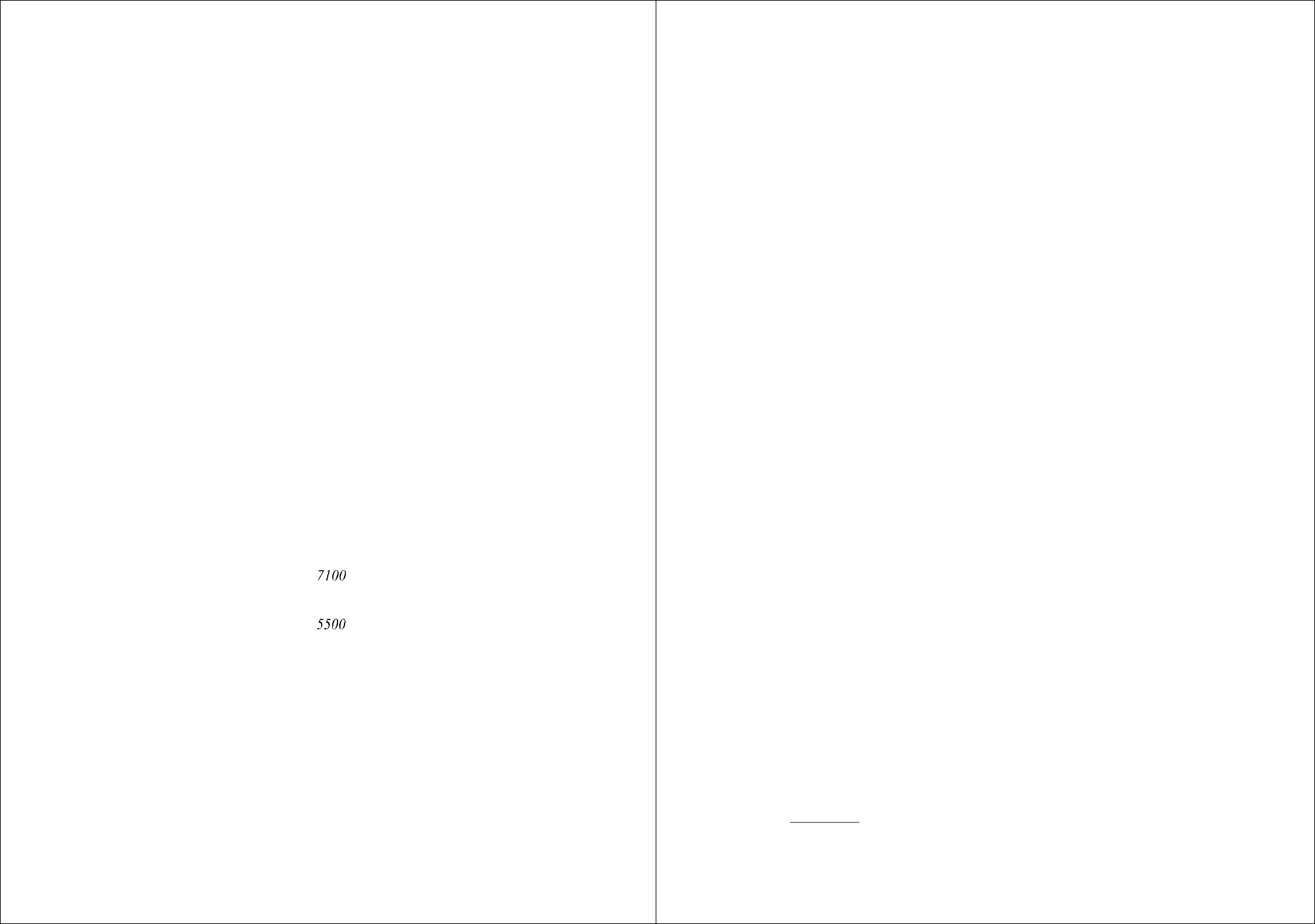 Министерство образования и науки Краснодарского края Краснодарский краевой институт дополнительного профессионального педагогического образования1(омплексная работа ФГОС ООО, 7 классВариант № 3, 23 ноября 2016Rомплексная работа ФГОС ООО, 7 класс	Вариант № 3, 23 ноября 2016В каком веке столица Нидерландов Амстердам возник как рыбацкий поселок?Как ты думаешь, какими видами деятельности могли заниматься жители Нидерландов, судя по месту расположения данного государства в Европе и на основании информации в тексте? Аргументируй свой ответ.Ответ:  	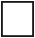 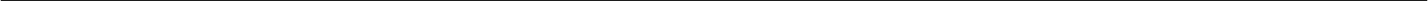 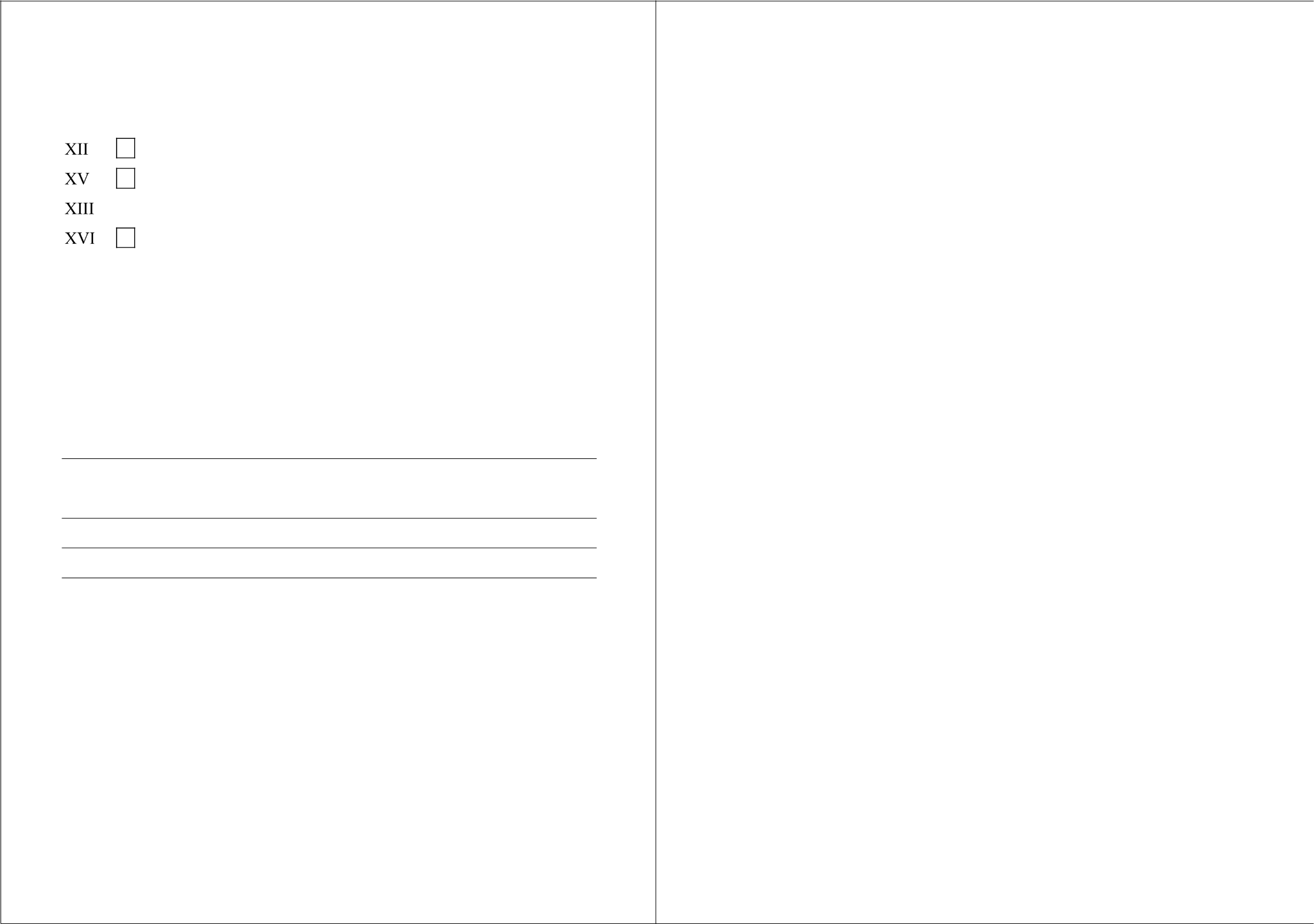 Министерство образования и науки Краснодарского края Краснодарский краевой институт дополнительного профессионального педагогического образованияМинистерство образования и науки Краснодарского края Краснодарский краевой институт дополнительного профессионального педагогического образованияКомплексная работа ФГОС ООО, 7 классВариант № 4, 23 ноября 2016Комплексная работа ФГОС ООО, 7 классВариант № 4, 23 ноября 2016Комплексная работаФамилия, имя  		                                 класс 7 « 	», СОШ 	г.(р-на)  	ВАРИАНТ №4Составь план текста. Для этого выдели основные смысловые фрагменты  текста  и озаглавь их.Ответ:  	Прочитай текст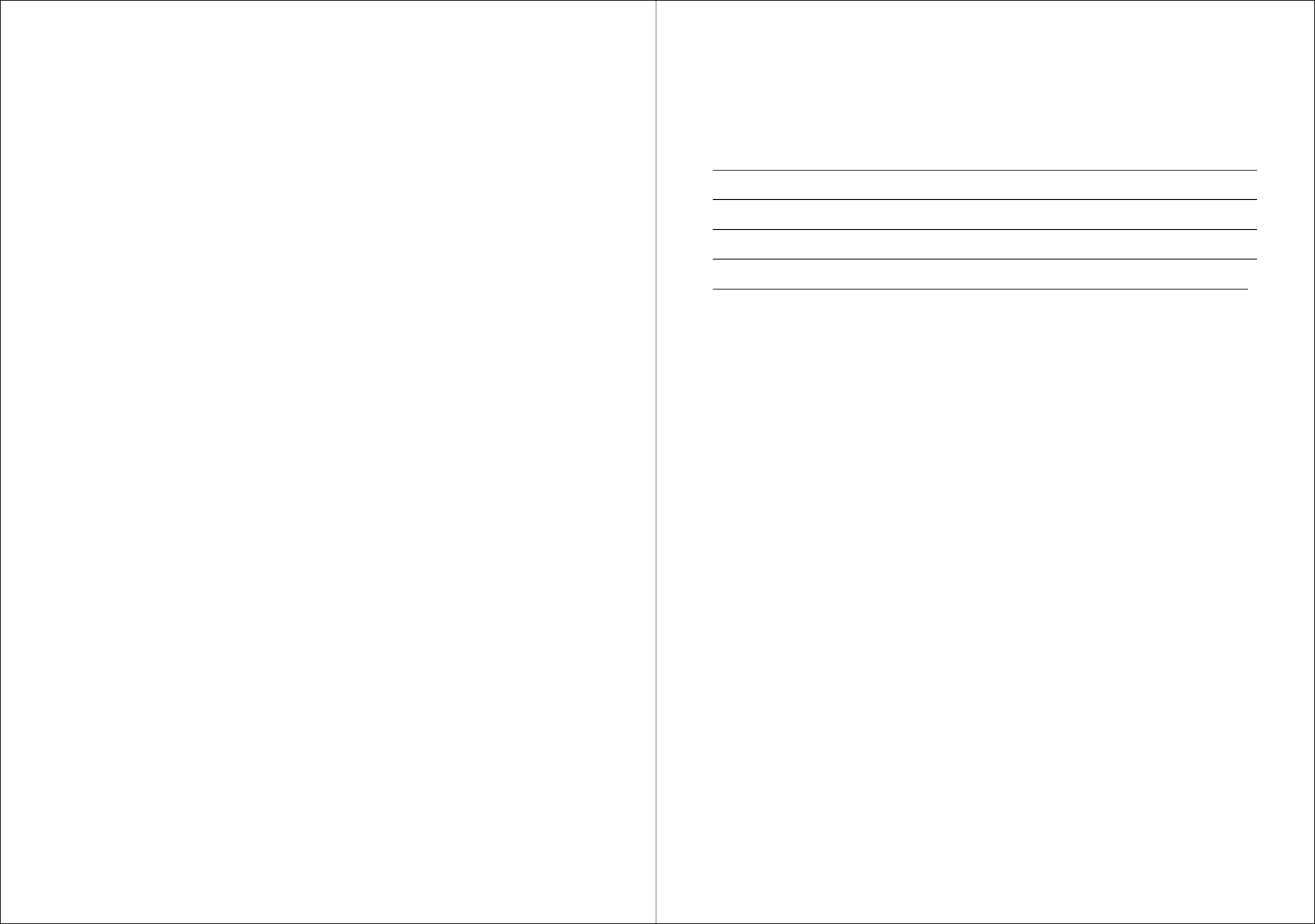 Еще М.В. Ломоносов говорил, что Россия будет «прирастать» (т.е. развиваться) Сибирью. Как же осваивались  ее необъятные просторы?В 1581 г. с Урала, с верховьев Камы отправился на восток отряд казаков во главе с Ермаком Тимофеевичем. Отряд дошел до нижнего течения Иртыша и разбил войска хана Кучума. Сам Ермак Тимофеевич в этом сражении погиб. Так началось присоединение Сибири. Весь 17 в. отряды русских землепроходцев шли и шли на восток, обычно по берегам крупных рек. Сибирь заселяли в основном жители Русского Севера, самостоятельные, предприимчивые и не знавшие крепостного права. В удобных местах они основывали небольшие крепости — остроги.В районе реки Таз, населенном ненцами, царские воеводы «поставили» город Мангазею, через который в начале 17 в. в Восточную Сибирь хлынул поток промышленных людей, привлеченных сибирской пушниной, в первую очередь соболем. В 17 в. в состав России входит Прибайкалье, Юг Западной Сибири, Алтай (площадь 93000 км') и Саяны. Благодаря мягкому климату эти края показались русским «райской землицей», которая скоро стала житницей Сибири. По мере продвижения на восток налаживалась почтовая связь, назначались градоправители, собирались таможенные и другие налоги и ясак (дань пушниной), строились города-крепости. Пошли на убыль войны между племенами, жившими в Сибири. В самом конце 17 в. к России была присоединена  Камчатка (площадь  269700 км').Благодаря Сибирским землям территория русского государства к началу 18 в. увеличилась в три раза. В 1784 г. на полуострове Аляска в Северной Америке появляются русские поселения, основанные русским купцом Григорием Ивановичем Шелеховым. Но в 1867 г. Россия продает Соединенным Штатам свои права на владение Аляской. До наших дней в языке  коренного   населения   Аляски—      эскимосов,   индейцев, алеутовСОХ]ЗіІНИЛИСЬ   ]Э   CCKИe GЛOBd.Министерство образования и науки Краснодарского края Краснодарский краевой институт дополнительного профессионального педагогического образованияУкажи, в каком значении употреблено в тексте слово МЯГКИЙ в предложении: Благодаря мягкому климату эти края показались русским«райской землицеи», которая скоро стала житницей Сибири.Легко поддающийся давлению, сжатию, малоупругий, эластичный.Кроткий, лишённый грубости, резкости.Не очень строгий, снисходительный, не суровый.Имеющий	неопределенные,	несколько	расплывчатые	черты, границы, контуры.Умеренно-теплый, без резких изменений.Ответ:  	Мз предложений: В районе реки Таз, населенном ненцами, царские воеводы «поставили» город Мангазею, через которыи в начале 17 в. в Восточную Сибирь хлынул поток промышленных людей, привлеченных сибирской пушниной, в первую очередь соболем. В 17 в. в состав России входит Прибайкалье, Юг Западной Сибири, Алтай и Саяны— выпиши слово,   в   котором   правописание    приставки   определяется  значением«пространственная близость».Ответ:  	Министерство образования и науки Краснодарского края Краснодарский краевой институт дополнительного профессионального педагогического образованияКомплексная работа ФГОС ООО, 7 классВариант № 4, 23 ноября 2016Комплексная работа ФГОС ООО, 7 классВариант № 4, 23 ноября 2016Из предложений: Но в 1867 г. Россия продает Соединенным Штатам свои права на владение Аляской. До наших дней в языке коренного населения Аляски — эскимосов, индейцев, алеутов — сохранились русские слоан — выпиши слово правописание Н (HH) в котором подчиняется правилу: «В отымённых прилагательных, образованных от существительного с основой на Н  с  помощью  суффикса  Н  пишется HH».Ответ:  	Выпиши  грамматическую  основу  предложения:  Отряд  бошел бонижнего течения Иртыша и разбил войска хана Кучума.Ответ:  	Используя информацию из текста, вычисли во сколько раз площадь Камчатки больше площади Алтая?Из перечня географических объектов выбери те, которые названы в честь Витуса Беринга, офицера русского флота и мореплавателя. Географические объекты: река, океан, море, залив, остров, полуостров,пролив, горная вершина.Ответ:  	Выбери из четырёх предложенных верные высказывания и запиши  в таблицу цифры, под которыми  опи указаны:Остроги — это небольшие крепости, которые основывали отряды русских землепроходцев по берегам крупных рек.По мере продвижения на восток русских землепроходцев усилились разногласия между племенами, жившими в Сибири.Прибайкалье, Юг Западной Сибири, Алтай и Саяны, благодаря мягкому климату и плодородным землям, скоро стали житницей Сибири.В освоении Восточной Сибири большое экономическое значение имелаОтвет:  	добывающая отрасль, в том числ—еОтвет:	 	заготовка сибирской пушнины.7. На диаграмме представлена информация по высоте вершин некоторых  вулканов Камчатки.Ответ:  	Въісота, мвулкпнаИчи cкoя	Kop кскаяВ каком веке началось присоединение Сибири к России? XIIXVКак ты считаешь, с какой целью, кроме экономической выгоды, осваивались сибирские земли? Аргументируй свой ответ.8.	По	переписи	2010	года	Сопка	Сопканаселение  Алтая  насчитывало  206000  человек.  Известно,  что  алтайцыОтвет:  	составляли 34 % от всего населения, а теленгиты составляли 5 % от	 	 алтайцев. Вычисли, сколько в 2010 году в Алтае проживало теленгитов?Ответ:  	Министерство образования и науки Краснодарского края Краснодарский краевой институт дополнительного профессионального педагогического образования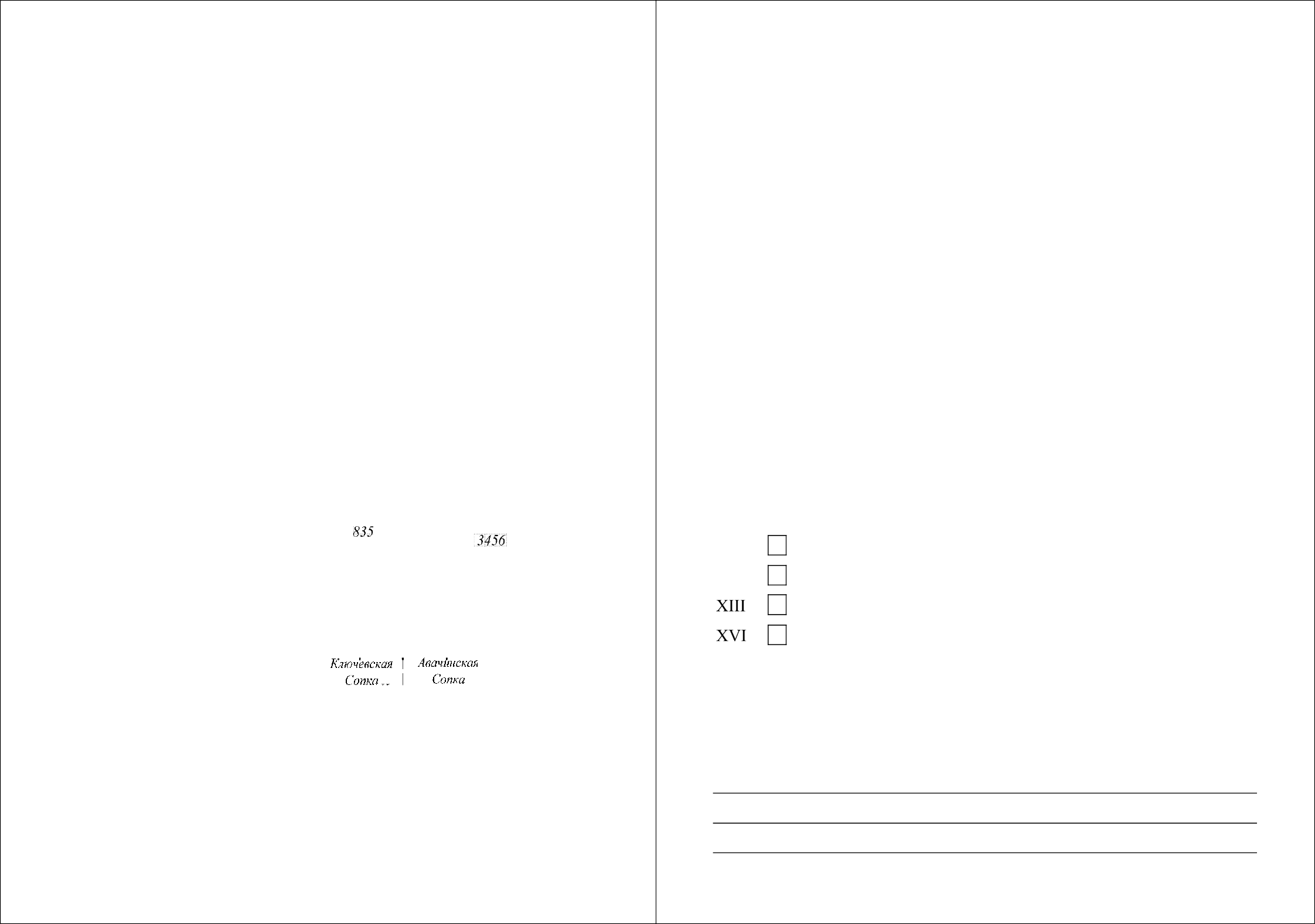 іvіинис i epc iво образования и науки праснодарскіэі о кранКраснодарский краевой институт дополнительного профессионального педагогического образованияKoмплepкac6нoaФтяaГOC     OO7 O,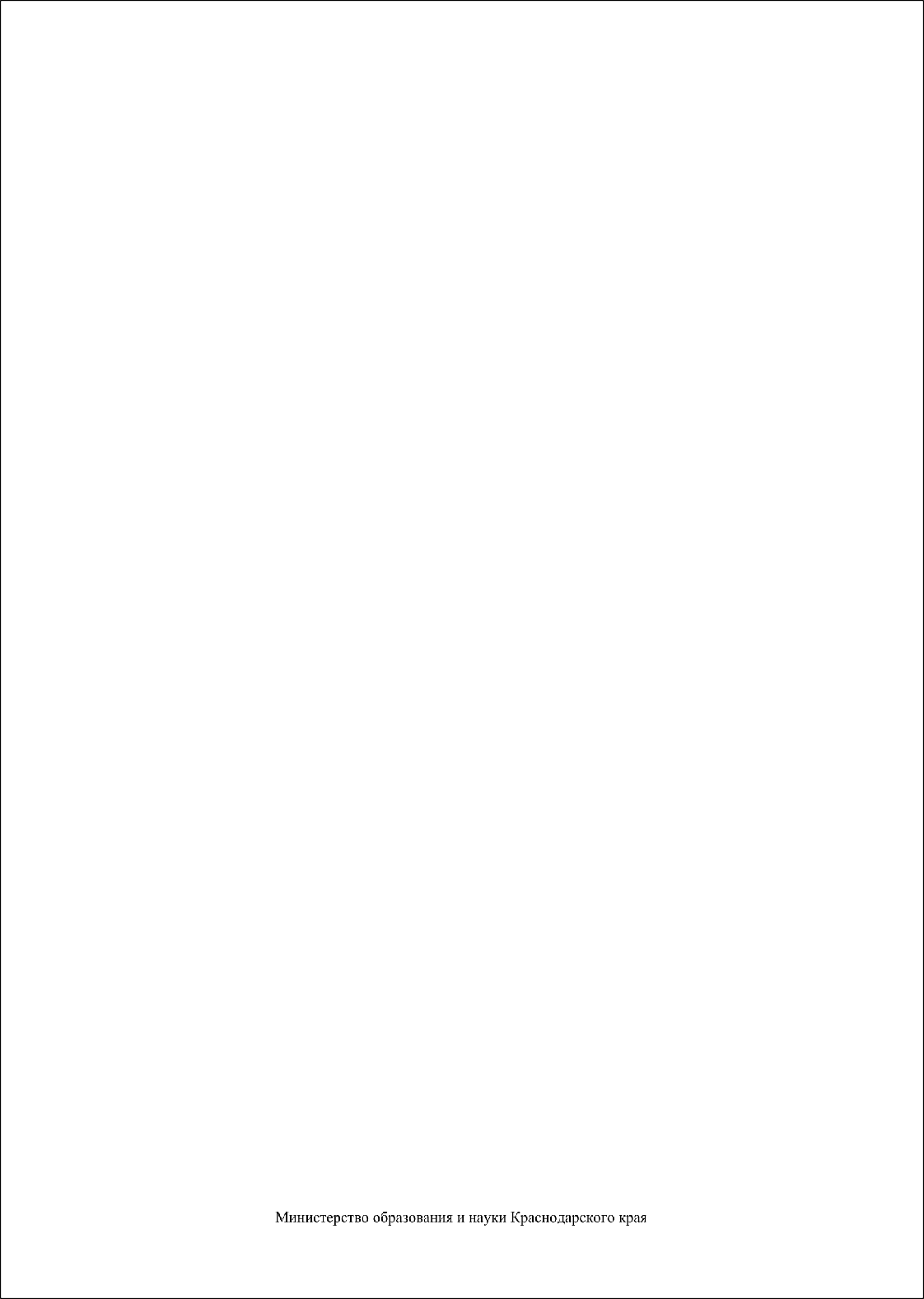 клacc	Baтpи№a  4,  23	oя6pя2016